Отделение СФР по Томской области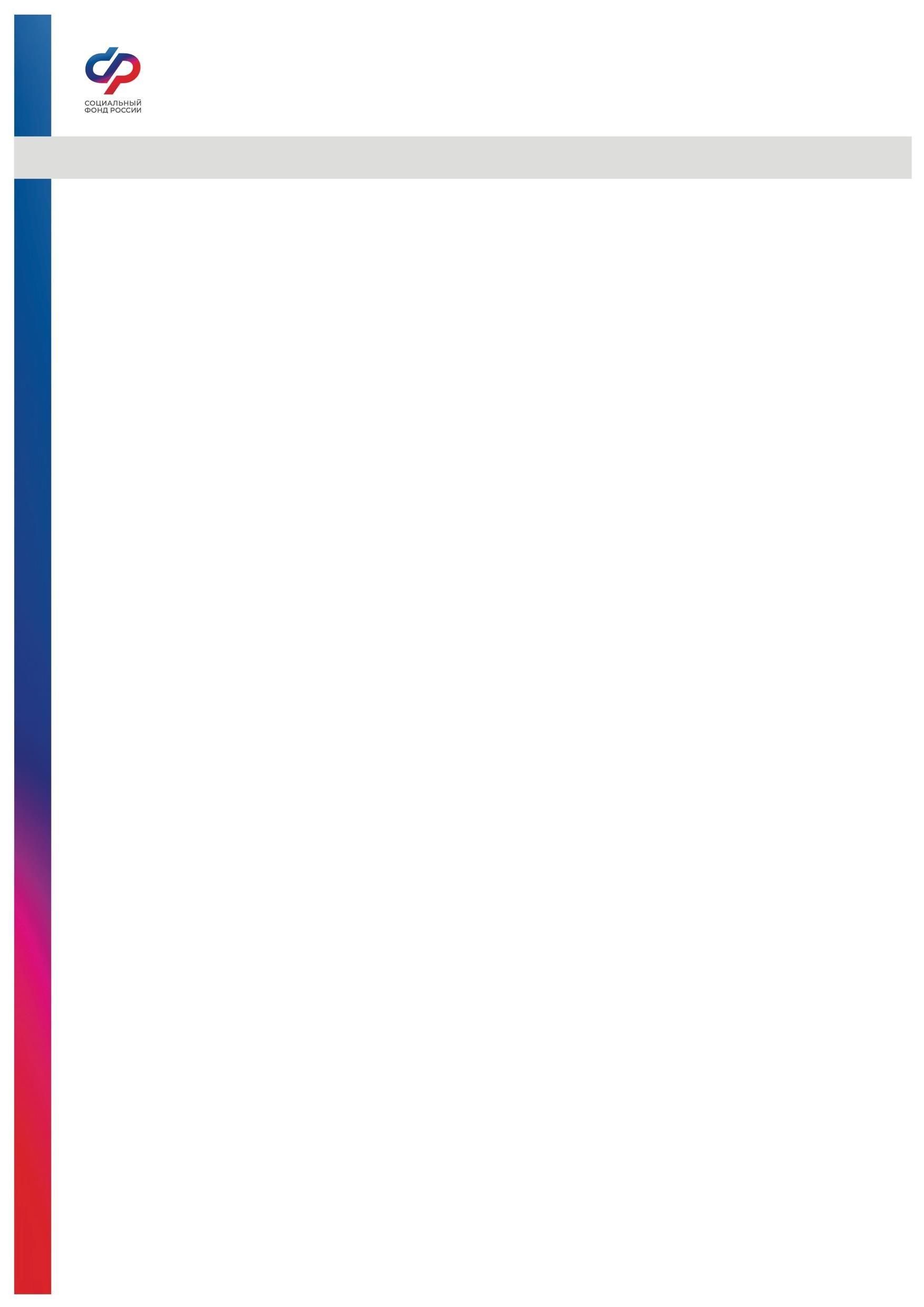 Пресс-релиз от 26.03.2024  В Томской области родители 1,9 тысячи детей получают ежемесячную выплату из средств материнского капитала на ребенка до трех лет Ежемесячную выплату из средств материнского капитала получают родители 1 912 детей. Ее можно оформить в дополнение к единому пособию. Кроме того, пособие назначается без каких-либо требований к трудовой занятости или имуществу родителей.Выплата предоставляется на ребенка до трех лет и доступна для семей со среднедушевым доходом ниже 29774 рублей в месяц на человека (для северных районов — ниже 32742 рублей). Эта величина равна двукратному размеру прожиточного минимума на душу населения в регионе. С 1 января 2024 года размер ежемесячной выплаты вырос и составляет 15723 рубля (для семей, проживающих на севере Томской области — 17291 рубль). Получать ежемесячную выплату можно на любого ребенка в семье младше 3 лет. Если в семье несколько детей такого возраста, заявление на выплату подается на каждого ребенка по отдельности.   «С 1 января 2024 года увеличен период, в течение которого можно обратиться за выплатой и получить деньги за все время с месяца рождения ребенка. Теперь такая возможность будет у родителей в течение шести месяцев. Ранее данный период составлял три месяца с рождения», — отметил управляющий Отделением СФР по Томской области Дмитрий Мальцев.   Для оформления ежемесячной выплаты томичи могут подать заявление на портале госуслуг, а также лично в клиентской службе Отделения Социального фонда России или МФЦ. В большинстве случаев для этого потребуется только заявление, все необходимые сведения специалисты фонда запросят самостоятельно в рамках межведомственного взаимодействия. Заявление рассматривается в течение 10 рабочих дней. После одобрения средства перечисляются семье в течение пяти рабочих дней, начиная с 5-го числа — в текущем месяце за предыдущий. Если дата выплаты совпадает с выходным или праздничным днем, средства выплачиваются накануне.                       Ежемесячная выплата устанавливается на 12 месяцев. Повторное заявление о получении выплаты может быть подано в последний месяц периода, на который она назначена, и так до достижения ребенком трех лет.Если у вас возникли вопросы, вы всегда можете обратиться к специалистам регионального Отделения Социального фонда России, позвонив в единый контакт-центр: 8-800-100-00-01 (звонок бесплатный).Группа по взаимодействию СМИОтделения Фонда пенсионного и социального страхования РФ по Томской области Сайт: www.sfr.gov.ru. Тел.: (3822) 60-95-12; 60-95-11; E-mail: smi @080.pfr.ru